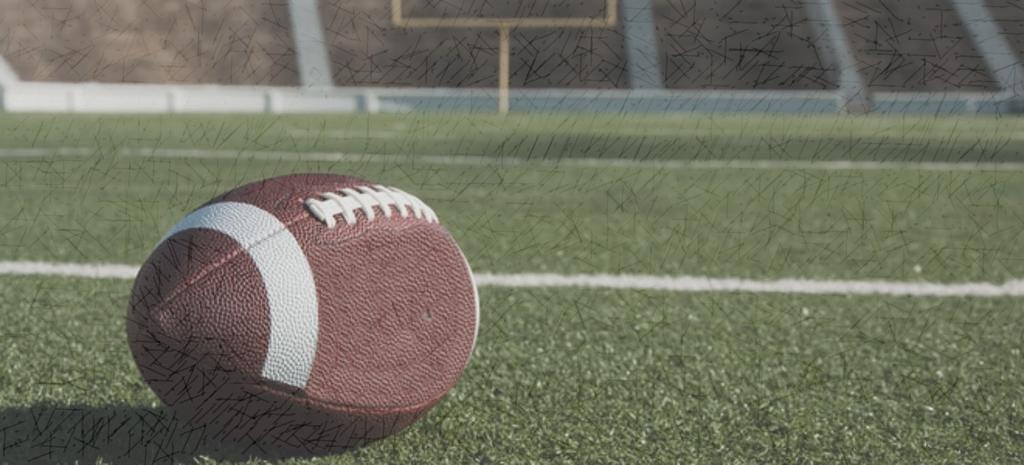 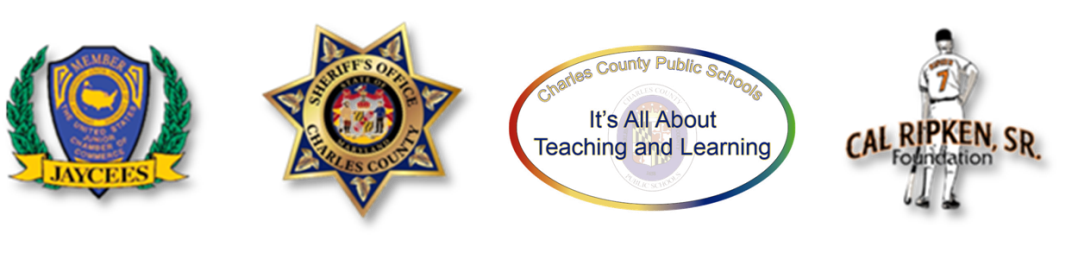 Join the Charles County Sheriff’s Office for the 2018 Football Camp funded by the Waldorf Jaycees and the Cal Ripken, Sr. Foundation. Students will learn football techniques and lessons in sportsmanship and teamwork. The camp is FREE.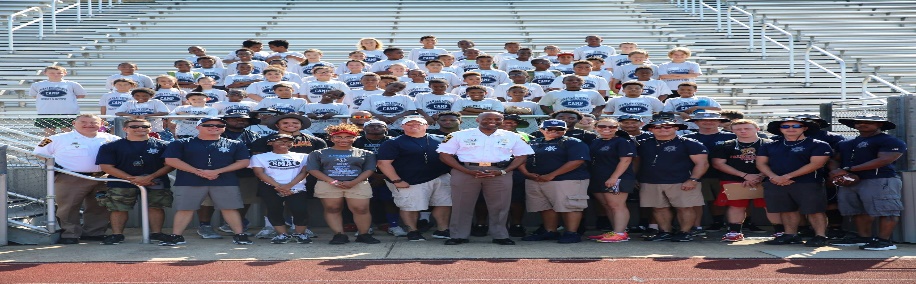 FOOTBALL CAMP PARTICIPANT INFORMATIONChild’s Name_______________________________________ Age__________ T-Shirt Size*_______________________ Childs’s School ____________________________________               Please circle:  youth or adult AND size S, M, L, or , XLCONTACT INFORMATIONParent/Guardian Name______________________________________________________________________________ Address________________________________________ City______________________ State______ Zip___________ E-mail_____________________________________________________________ Phone Number__________________ Emergency Contact Name_____________________________________________ Phone Number__________________ **Registration will not be accepted without the required attached medical forms completed**ALL COMPLETED FORMS MUST BE RETURNED TO A SCHOOL RESOURCE OFFICER FOR MORE INFORMATION PLEASE CALL PFC THOMPSON AT 301-638-0858 OR CPL MANN AT 301-753-2090.